PE 1209Свинцово-кислотные аккумуляторы Prometheus Energy серии PE являются ярким примером герметизированных, необслуживаемых батарей с системой рекомбинации газов (VRLA), произведенных по AGM технологии (электролит, абсорбированный в стекловолоконном сепараторе) PE является универсальной серией, рекомендованной для использования, как в буферном, так и в циклическом режимах работы. Предназначена для применения в переносных и портативных приборах, а за счет стабильно высокой однородности внутреннего сопротивления изделий отлично подходит для использования в источниках резервного энергоснабжения и блоках резервного питания. Конструкция батареи 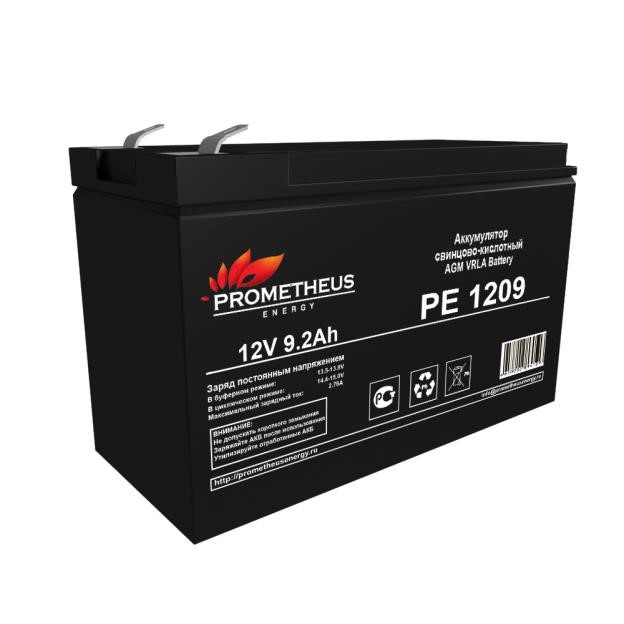 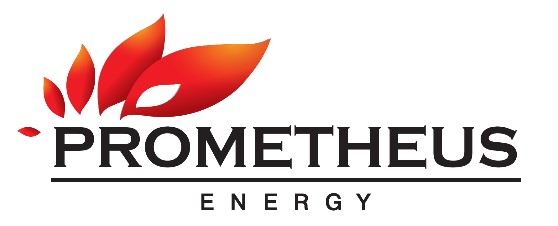 	1,80 	30 	21.2 	16.1 	9.21 	5.68 	2.32 	1.55 	0.85 	0.44 Разряд постоянной мощностью, Вт/эл-т (при 25°С) 	1,80 	59.7 	40.5 	30.7 	18.4 	13.5 	10.5 	6.32 	4.64 	3.15 (Примечание) Приведенные выше данные по характеристикам являются средними значениями, полученными в результате проведения 3 контрольно-тренировочных циклов, и не являются номинальными по умолчанию. Перед началом использования внимательно ознакомьтесь с инструкцией по эксплуатации. Ежемесячно проверять величину напряжения батареи.Каждые три месяца рекомендуется провести тренировочный заряд.Методика тренировочного заряда:Разряд: полностью разрядить АКБ.Заряд: макс. ток 0,3 СА, постоянное напряжение 14,4–15,0В в течение 24 ч.Температурный фактор заряда: –3мВ/0С/Эл.Срок службы АКБ зависит от количества циклов, глубины разрядов, температурного режима, напряжения заряда и других факторов.Если АКБ не эксплуатируется, заряжайте ее по крайней мере раз в полгода!Транспортирование и хранение осуществляется по ГОСТ 23216 и ГОСТ 15150. 9.2Транспортирование допускается любым видом крытого транспорта, обеспечивающим предохранение упакованной продукции от механических повреждений и ударных нагрузок.Хранение осуществляется в упаковке изготовителя в закрытых помещениях с естественной вентиляцией при температуре окружающего воздуха от –10°С до +30°С и относительной влажности воздуха не выше 90%.При хранении на стеллажах упаковки должны быть сложены не более чем в 4–5 рядов по высоте.Утилизацию аккумуляторных батарей необходимо выполнять в соответствии с действующими местными экологическими нормами. Дата производства: указана на корпусе изделия.Гарантия: 12 месяцев.При обнаружении неисправности аккумулятора в период гарантийных обязательств обращаться по адресу:Московская область, г. Люберцы, Октябрьский проспект, 259, тел: 8(495)664-32-16, г. Санкт-Петербург, Басков переулок, 36, тел: 8(812)660-52-38Импортёр: ООО «Прометей», 191036 Г. Санкт-Петербург, ул. Кременчугская д.11 корп.1 кв.207Изготовитель: «Tianneng Battery Group Co., Ltd.» Адрес: 18 Baoqiao Road, Huaxi Industrial Function Zone, Zhejiang, China 313100, Китай Информацию о сервисных центрах Вы можете узнать на сайте prometheusenergy.ru или по телефону 8(812) 660-52-38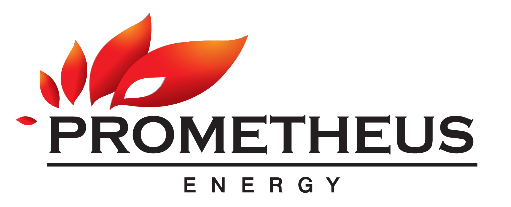 КомпонентПолож. пластинаПолож. пластинаОтриц. пластинаОтриц. пластинаКорпусКрышкаКрышкаКлапанКлапанКлеммыКлеммыСепараторСепараторЭлектролитМатериал 	Диоксид свинца 	Свинец Материал 	Диоксид свинца 	Свинец Материал 	Диоксид свинца 	Свинец Материал 	Диоксид свинца 	Свинец Материал 	Диоксид свинца 	Свинец Материал 	Диоксид свинца 	Свинец ABS ABS 	Каучук 	Медь 	Стекловолокно 	Серная кислота 	Каучук 	Медь 	Стекловолокно 	Серная кислота 	Каучук 	Медь 	Стекловолокно 	Серная кислота 	Каучук 	Медь 	Стекловолокно 	Серная кислота 	Каучук 	Медь 	Стекловолокно 	Серная кислота 	Каучук 	Медь 	Стекловолокно 	Серная кислота 	Каучук 	Медь 	Стекловолокно 	Серная кислота Технические характеристики Технические характеристики Технические характеристики Технические характеристики Технические характеристики Технические характеристики Особенности Особенности Особенности Особенности Особенности Особенности Особенности Номинальное напряжение.....................................................12 В Число элементов...........................................................................6 Срок службы........................................................................6-8 лет Номинальная емкость (25°С)        20 часовой разряд (0,46 А; 10,5В/эл) .......................9.2 Ач   10 часовой разряд (0,84 А; 10,5 В/эл) ........................8.4 Ач         5 часовой разряд (1,47 А; 10,5 В/эл) ........................7,35 Ач Саморазряд....................................3% емкости в месяц при 20°С Внутреннее сопротивление  полностью заряженной батареи(25°С) ...........................19 мОм Рабочий диапазон температур Разряд.............................................................................-20÷60°C Заряд...............................................................................-10÷60°C Хранение.........................................................................-20÷60°C Макс. разрядный ток (25°С).........................................135 А (5с) Циклический режим (2,4÷2,5 В/эл) Макс.зарядный ток................................................2.76 А Температурная компенсация………………………...30мВ/°С Буферный режим (2,25÷2,3 В/эл) Температурная компенсация………………………….18мВ/°С Сферы применения ► Источники бесперебойного питания ► Источники резервного энергоснабжения 	   ► Медицинское оборудование 	     ► Системы контроля и управления доступом (СКУД)► Системы тревожного оповещения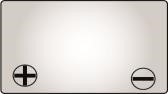 ► Переносные и портативные приборы► Различные области приборостроения Разряд постоянным током, А (при 25°С) Номинальное напряжение.....................................................12 В Число элементов...........................................................................6 Срок службы........................................................................6-8 лет Номинальная емкость (25°С)        20 часовой разряд (0,46 А; 10,5В/эл) .......................9.2 Ач   10 часовой разряд (0,84 А; 10,5 В/эл) ........................8.4 Ач         5 часовой разряд (1,47 А; 10,5 В/эл) ........................7,35 Ач Саморазряд....................................3% емкости в месяц при 20°С Внутреннее сопротивление  полностью заряженной батареи(25°С) ...........................19 мОм Рабочий диапазон температур Разряд.............................................................................-20÷60°C Заряд...............................................................................-10÷60°C Хранение.........................................................................-20÷60°C Макс. разрядный ток (25°С).........................................135 А (5с) Циклический режим (2,4÷2,5 В/эл) Макс.зарядный ток................................................2.76 А Температурная компенсация………………………...30мВ/°С Буферный режим (2,25÷2,3 В/эл) Температурная компенсация………………………….18мВ/°С Сферы применения ► Источники бесперебойного питания ► Источники резервного энергоснабжения 	   ► Медицинское оборудование 	     ► Системы контроля и управления доступом (СКУД)► Системы тревожного оповещения► Переносные и портативные приборы► Различные области приборостроения Разряд постоянным током, А (при 25°С) Номинальное напряжение.....................................................12 В Число элементов...........................................................................6 Срок службы........................................................................6-8 лет Номинальная емкость (25°С)        20 часовой разряд (0,46 А; 10,5В/эл) .......................9.2 Ач   10 часовой разряд (0,84 А; 10,5 В/эл) ........................8.4 Ач         5 часовой разряд (1,47 А; 10,5 В/эл) ........................7,35 Ач Саморазряд....................................3% емкости в месяц при 20°С Внутреннее сопротивление  полностью заряженной батареи(25°С) ...........................19 мОм Рабочий диапазон температур Разряд.............................................................................-20÷60°C Заряд...............................................................................-10÷60°C Хранение.........................................................................-20÷60°C Макс. разрядный ток (25°С).........................................135 А (5с) Циклический режим (2,4÷2,5 В/эл) Макс.зарядный ток................................................2.76 А Температурная компенсация………………………...30мВ/°С Буферный режим (2,25÷2,3 В/эл) Температурная компенсация………………………….18мВ/°С Сферы применения ► Источники бесперебойного питания ► Источники резервного энергоснабжения 	   ► Медицинское оборудование 	     ► Системы контроля и управления доступом (СКУД)► Системы тревожного оповещения► Переносные и портативные приборы► Различные области приборостроения Разряд постоянным током, А (при 25°С) Номинальное напряжение.....................................................12 В Число элементов...........................................................................6 Срок службы........................................................................6-8 лет Номинальная емкость (25°С)        20 часовой разряд (0,46 А; 10,5В/эл) .......................9.2 Ач   10 часовой разряд (0,84 А; 10,5 В/эл) ........................8.4 Ач         5 часовой разряд (1,47 А; 10,5 В/эл) ........................7,35 Ач Саморазряд....................................3% емкости в месяц при 20°С Внутреннее сопротивление  полностью заряженной батареи(25°С) ...........................19 мОм Рабочий диапазон температур Разряд.............................................................................-20÷60°C Заряд...............................................................................-10÷60°C Хранение.........................................................................-20÷60°C Макс. разрядный ток (25°С).........................................135 А (5с) Циклический режим (2,4÷2,5 В/эл) Макс.зарядный ток................................................2.76 А Температурная компенсация………………………...30мВ/°С Буферный режим (2,25÷2,3 В/эл) Температурная компенсация………………………….18мВ/°С Сферы применения ► Источники бесперебойного питания ► Источники резервного энергоснабжения 	   ► Медицинское оборудование 	     ► Системы контроля и управления доступом (СКУД)► Системы тревожного оповещения► Переносные и портативные приборы► Различные области приборостроения Разряд постоянным током, А (при 25°С) Номинальное напряжение.....................................................12 В Число элементов...........................................................................6 Срок службы........................................................................6-8 лет Номинальная емкость (25°С)        20 часовой разряд (0,46 А; 10,5В/эл) .......................9.2 Ач   10 часовой разряд (0,84 А; 10,5 В/эл) ........................8.4 Ач         5 часовой разряд (1,47 А; 10,5 В/эл) ........................7,35 Ач Саморазряд....................................3% емкости в месяц при 20°С Внутреннее сопротивление  полностью заряженной батареи(25°С) ...........................19 мОм Рабочий диапазон температур Разряд.............................................................................-20÷60°C Заряд...............................................................................-10÷60°C Хранение.........................................................................-20÷60°C Макс. разрядный ток (25°С).........................................135 А (5с) Циклический режим (2,4÷2,5 В/эл) Макс.зарядный ток................................................2.76 А Температурная компенсация………………………...30мВ/°С Буферный режим (2,25÷2,3 В/эл) Температурная компенсация………………………….18мВ/°С Сферы применения ► Источники бесперебойного питания ► Источники резервного энергоснабжения 	   ► Медицинское оборудование 	     ► Системы контроля и управления доступом (СКУД)► Системы тревожного оповещения► Переносные и портативные приборы► Различные области приборостроения Разряд постоянным током, А (при 25°С) Номинальное напряжение.....................................................12 В Число элементов...........................................................................6 Срок службы........................................................................6-8 лет Номинальная емкость (25°С)        20 часовой разряд (0,46 А; 10,5В/эл) .......................9.2 Ач   10 часовой разряд (0,84 А; 10,5 В/эл) ........................8.4 Ач         5 часовой разряд (1,47 А; 10,5 В/эл) ........................7,35 Ач Саморазряд....................................3% емкости в месяц при 20°С Внутреннее сопротивление  полностью заряженной батареи(25°С) ...........................19 мОм Рабочий диапазон температур Разряд.............................................................................-20÷60°C Заряд...............................................................................-10÷60°C Хранение.........................................................................-20÷60°C Макс. разрядный ток (25°С).........................................135 А (5с) Циклический режим (2,4÷2,5 В/эл) Макс.зарядный ток................................................2.76 А Температурная компенсация………………………...30мВ/°С Буферный режим (2,25÷2,3 В/эл) Температурная компенсация………………………….18мВ/°С Сферы применения ► Источники бесперебойного питания ► Источники резервного энергоснабжения 	   ► Медицинское оборудование 	     ► Системы контроля и управления доступом (СКУД)► Системы тревожного оповещения► Переносные и портативные приборы► Различные области приборостроения Разряд постоянным током, А (при 25°С) ► Технология VRLA позволяет рекомбинировать до 99% выделяемого газа;► Нет ограничений на воздушные перевозки;► Соответствие требованиям UL, IEC, ГОСТ 12.2.007.12–88, ГОСТ 6851–2003 пп.2.2.3, 2.2.4, 2.2.7, 2.2.8.► Легированные кальцием свинцовые пластиныобеспечивают низкий саморазряд, высокую конструктивную прочность решетки;► Необслуживаемые. Не требует долива воды; ► Высокая плотность энергии; ► Корпус аккумулятора выполнен из пластика ABS, не поддерживающего горениеГабариты (±2мм) Длина, мм………………………………………………………….…...…151 Ширина, мм…………………………………………..…….…….….…...65 Высота, мм………………………………………….…............…..……94 Полная высота, мм………………………………..…….….….…...100 Вес (±3%),кг…………………………………………………….….…......2,4 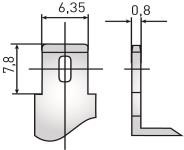 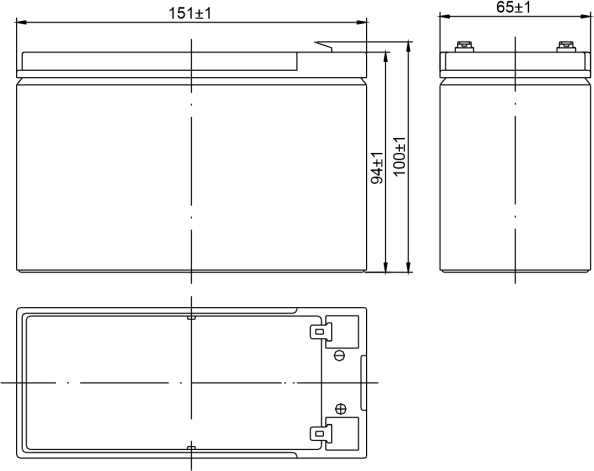 ► Технология VRLA позволяет рекомбинировать до 99% выделяемого газа;► Нет ограничений на воздушные перевозки;► Соответствие требованиям UL, IEC, ГОСТ 12.2.007.12–88, ГОСТ 6851–2003 пп.2.2.3, 2.2.4, 2.2.7, 2.2.8.► Легированные кальцием свинцовые пластиныобеспечивают низкий саморазряд, высокую конструктивную прочность решетки;► Необслуживаемые. Не требует долива воды; ► Высокая плотность энергии; ► Корпус аккумулятора выполнен из пластика ABS, не поддерживающего горениеГабариты (±2мм) Длина, мм………………………………………………………….…...…151 Ширина, мм…………………………………………..…….…….….…...65 Высота, мм………………………………………….…............…..……94 Полная высота, мм………………………………..…….….….…...100 Вес (±3%),кг…………………………………………………….….…......2,4 ► Технология VRLA позволяет рекомбинировать до 99% выделяемого газа;► Нет ограничений на воздушные перевозки;► Соответствие требованиям UL, IEC, ГОСТ 12.2.007.12–88, ГОСТ 6851–2003 пп.2.2.3, 2.2.4, 2.2.7, 2.2.8.► Легированные кальцием свинцовые пластиныобеспечивают низкий саморазряд, высокую конструктивную прочность решетки;► Необслуживаемые. Не требует долива воды; ► Высокая плотность энергии; ► Корпус аккумулятора выполнен из пластика ABS, не поддерживающего горениеГабариты (±2мм) Длина, мм………………………………………………………….…...…151 Ширина, мм…………………………………………..…….…….….…...65 Высота, мм………………………………………….…............…..……94 Полная высота, мм………………………………..…….….….…...100 Вес (±3%),кг…………………………………………………….….…......2,4 ► Технология VRLA позволяет рекомбинировать до 99% выделяемого газа;► Нет ограничений на воздушные перевозки;► Соответствие требованиям UL, IEC, ГОСТ 12.2.007.12–88, ГОСТ 6851–2003 пп.2.2.3, 2.2.4, 2.2.7, 2.2.8.► Легированные кальцием свинцовые пластиныобеспечивают низкий саморазряд, высокую конструктивную прочность решетки;► Необслуживаемые. Не требует долива воды; ► Высокая плотность энергии; ► Корпус аккумулятора выполнен из пластика ABS, не поддерживающего горениеГабариты (±2мм) Длина, мм………………………………………………………….…...…151 Ширина, мм…………………………………………..…….…….….…...65 Высота, мм………………………………………….…............…..……94 Полная высота, мм………………………………..…….….….…...100 Вес (±3%),кг…………………………………………………….….…......2,4 ► Технология VRLA позволяет рекомбинировать до 99% выделяемого газа;► Нет ограничений на воздушные перевозки;► Соответствие требованиям UL, IEC, ГОСТ 12.2.007.12–88, ГОСТ 6851–2003 пп.2.2.3, 2.2.4, 2.2.7, 2.2.8.► Легированные кальцием свинцовые пластиныобеспечивают низкий саморазряд, высокую конструктивную прочность решетки;► Необслуживаемые. Не требует долива воды; ► Высокая плотность энергии; ► Корпус аккумулятора выполнен из пластика ABS, не поддерживающего горениеГабариты (±2мм) Длина, мм………………………………………………………….…...…151 Ширина, мм…………………………………………..…….…….….…...65 Высота, мм………………………………………….…............…..……94 Полная высота, мм………………………………..…….….….…...100 Вес (±3%),кг…………………………………………………….….…......2,4 ► Технология VRLA позволяет рекомбинировать до 99% выделяемого газа;► Нет ограничений на воздушные перевозки;► Соответствие требованиям UL, IEC, ГОСТ 12.2.007.12–88, ГОСТ 6851–2003 пп.2.2.3, 2.2.4, 2.2.7, 2.2.8.► Легированные кальцием свинцовые пластиныобеспечивают низкий саморазряд, высокую конструктивную прочность решетки;► Необслуживаемые. Не требует долива воды; ► Высокая плотность энергии; ► Корпус аккумулятора выполнен из пластика ABS, не поддерживающего горениеГабариты (±2мм) Длина, мм………………………………………………………….…...…151 Ширина, мм…………………………………………..…….…….….…...65 Высота, мм………………………………………….…............…..……94 Полная высота, мм………………………………..…….….….…...100 Вес (±3%),кг…………………………………………………….….…......2,4 ► Технология VRLA позволяет рекомбинировать до 99% выделяемого газа;► Нет ограничений на воздушные перевозки;► Соответствие требованиям UL, IEC, ГОСТ 12.2.007.12–88, ГОСТ 6851–2003 пп.2.2.3, 2.2.4, 2.2.7, 2.2.8.► Легированные кальцием свинцовые пластиныобеспечивают низкий саморазряд, высокую конструктивную прочность решетки;► Необслуживаемые. Не требует долива воды; ► Высокая плотность энергии; ► Корпус аккумулятора выполнен из пластика ABS, не поддерживающего горениеГабариты (±2мм) Длина, мм………………………………………………………….…...…151 Ширина, мм…………………………………………..…….…….….…...65 Высота, мм………………………………………….…............…..……94 Полная высота, мм………………………………..…….….….…...100 Вес (±3%),кг…………………………………………………….….…......2,4 ► Технология VRLA позволяет рекомбинировать до 99% выделяемого газа;► Нет ограничений на воздушные перевозки;► Соответствие требованиям UL, IEC, ГОСТ 12.2.007.12–88, ГОСТ 6851–2003 пп.2.2.3, 2.2.4, 2.2.7, 2.2.8.► Легированные кальцием свинцовые пластиныобеспечивают низкий саморазряд, высокую конструктивную прочность решетки;► Необслуживаемые. Не требует долива воды; ► Высокая плотность энергии; ► Корпус аккумулятора выполнен из пластика ABS, не поддерживающего горениеГабариты (±2мм) Длина, мм………………………………………………………….…...…151 Ширина, мм…………………………………………..…….…….….…...65 Высота, мм………………………………………….…............…..……94 Полная высота, мм………………………………..…….….….…...100 Вес (±3%),кг…………………………………………………….….…......2,4 ► Технология VRLA позволяет рекомбинировать до 99% выделяемого газа;► Нет ограничений на воздушные перевозки;► Соответствие требованиям UL, IEC, ГОСТ 12.2.007.12–88, ГОСТ 6851–2003 пп.2.2.3, 2.2.4, 2.2.7, 2.2.8.► Легированные кальцием свинцовые пластиныобеспечивают низкий саморазряд, высокую конструктивную прочность решетки;► Необслуживаемые. Не требует долива воды; ► Высокая плотность энергии; ► Корпус аккумулятора выполнен из пластика ABS, не поддерживающего горениеГабариты (±2мм) Длина, мм………………………………………………………….…...…151 Ширина, мм…………………………………………..…….…….….…...65 Высота, мм………………………………………….…............…..……94 Полная высота, мм………………………………..…….….….…...100 Вес (±3%),кг…………………………………………………….….…......2,4 В/эл-т 5 мин 10 мин 10 мин 15 мин 30 мин 30 мин 30 мин 30 мин 1 ч 1 ч 3 ч 3 ч 5 ч 5 ч 10 ч 20 ч 1,60 36.1 25.2 25.2 19.3 11.6 11.6 11.6 11.6 6.66 6.66 2.59 2.59 1.62 1.62 0.88 0.47 1,65 34.6 24.3 24.3 18.5 11.1 11.1 11.1 11.1 6.42 6.42 2.53 2.53 1.61 1.61 0.87 0.47 1,70 33.1 23.3 23.3 17.7 10.5 10.5 10.5 10.5 6.18 6.18 2.46 2.46 1.59 1.59 0.87 0.46 1,75 31.6 22.2 22.2 16.9 9.86 9.86 9.86 9.86 5.94 5.94 2.39 2.39 1.57 1.57 0.86 0.45 В/эл-т 5 мин 10 мин 15 мин 30 мин 45 мин 1 ч 2 ч 3 ч 5 ч 1,60 74.1 47.2 35.1 21.5 15.9 12.4 6.85 4.84 3.27 1,65 70.5 45.6 34 20.8 15.3 12 6.72 4.79 3.24 1,70 66.9 43.9 32.9 20.0 14.7 11.5 6.59 4.74 3.21 1,75 63.3 42.2 31.8 19.2 14.1 11 6.46 4.69 3.18 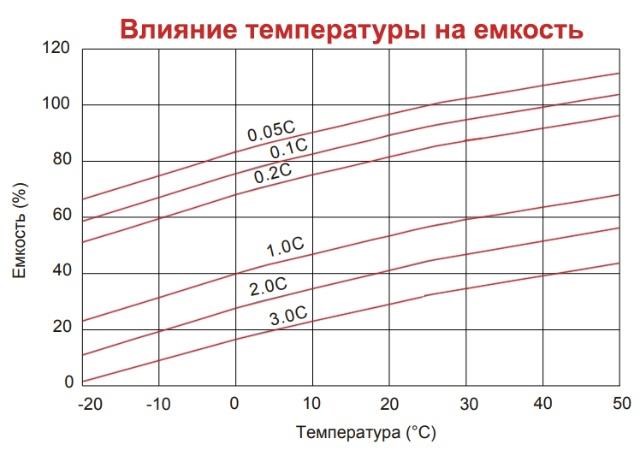 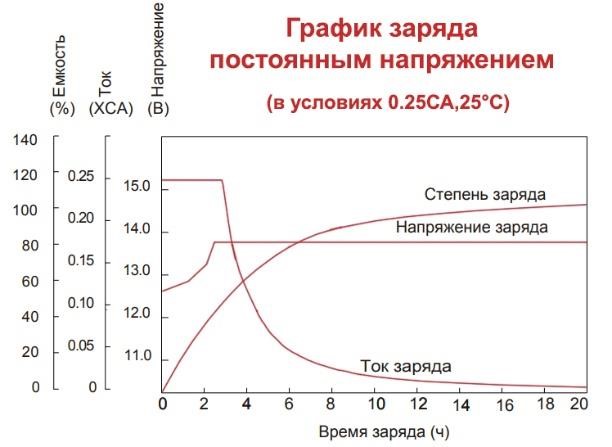 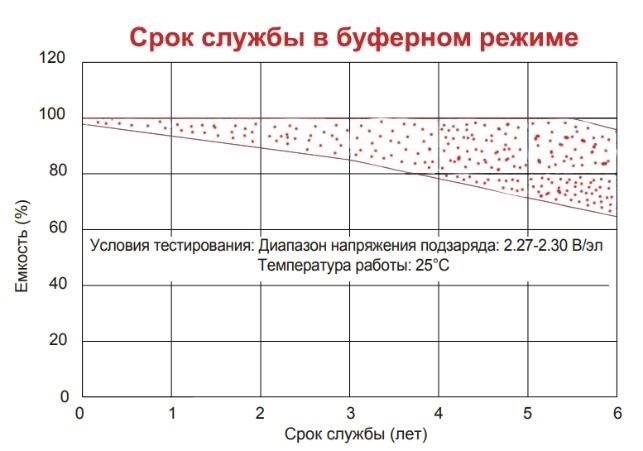 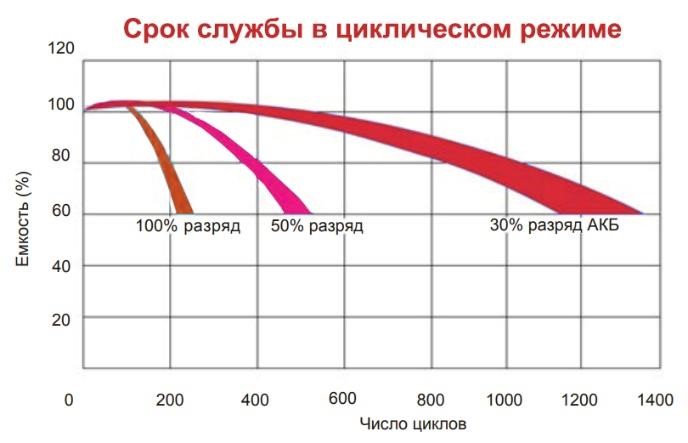 Технические требованияСпособ транспортировки и храненияУтилизацияСведения о продавце/уполномоченной организации в РФ и изготовителе